ДОУ «Цветик-семицветик».Конспект занятия по ознакомлению с окружающим миром «Путешествие по Якутии»Орёл Софья Вячеславовнавоспитатель  г. Нерюнгри2012 г.Цель: вызвать у детей интерес к истории и национальным традициям Республики Саха (Якутия),обобщить знания детей о родном крае.Задачи: 1.Систематизировать представление о  республике Саха (Якутия), о творчестве якутского народа, животном и растительном мире Якутии.2.Расширить знания детей о полезных ископаемых, добываемых в республике.3. Воспитывать любовь и уважение к родному краю.Демонстрационный материал: географическая карта, волшебный цветок, макеты полезных ископаемых , значки полезных ископаемых,  картинки животных (олень, медведь, лиса, белка, лось, тигр, крокодил), картинки растений (сосна, лиственница, ель, стланик, яблоня, пальма), маска-солнце.  Раздаточный материал: ураса на каждого ребенка.Предварительная работа: чтение стихотворений, рассматривание иллюстраций, посещение музея; домашнее задание – разучивание стихотворений о Якутии; материал познавательного характера (о полезных ископаемых республики), знакомство с картой, бытом якутов.Подготовка к занятию: в центре – карта Якутии, волшебный цветок, столы расставлены полукругом, на столе экспонаты полезных ископаемых, картинки животных, растений.Ход занятия:1. Мотивация. Сюжетно-ролевая игра «Путешественники».Воспитатель: Дети, сегодня мы с вами отправимся в путешествие и узнаем много нового. А куда? Послушайте стихотворение.Я-якут. Он-якутянин. Русский он. Я россиянин.И одни мы песни с ним поем.Породнила нас работа. Подружила нас охота.Мы в одной республике живем.Под седыми небесами мы раздуем дружбы пламяИ расширим круг своих друзей.Пусть становится все краше, пусть восходит братство нашеСловно солнце над страной моей!Воспитатель: Так куда мы с вами отправимся в путешествие? (по Якутии)Воспитатель показывает  волшебный цветок, который поможет в путешествии, и предлагает оторвать первый лепесток.1)Беседа о городах республики Саха (Якутия).Воспитатель: Ребята. Посмотрите, перед вами картинки городов, кто знает название столицы нашей республики? (Якутск). Найдите его картинку, давайте отметим его на карте. Якутск – промышленный, научный и культурный центр республики. В нем действуют десятки предприятий,он является крупным речным портом и авиа портом.Какой город находится недалеко от нашего поселка? (Нерюнгри)   Нерюнгри город молодой и красивый.   В Нерюнгри есть каменные и деревянные дома, кукольный театр, музей, кинотеатр, много магазинов, школ и детских садов. А еще его называют городом шахтеров. Почему? (потому что в нем добывают уголь).Воспитатель  предлагает оторвать следующий лепесток.2) «Богатство края».Воспитатель выносит столик, на котором лежат полезные ископаемые – золото, уголь, алмазы., с обозначениями. Воспитатель:Ребята, что это? (полезные ископаемые) Что значит полезные ископаемые? (приносят пользу человеку). Эти полезные ископаемые добывают у нас в Якутии, но это лишь некоторые, с которыми мы с вами познакомимся. Это уголь, он обозначается на карте вот таким знаком     , давайте отметим на карте (г. Нерюнгри). А это золото, оно обозначается на карте вот таким знаком      , давайте отметим его на карте. А еще есть в нашей Якутии алмазы, давайте отметим их тоже на карте         Какую пользу приносят эти полезные ископаемые людям).Воспитатель:Якутия – край особенный, необыкновенный. Здесь богатый растительный и животный мир.Игра «Путаница».Работа с картинками растений.Воспитатель: Посмотрите на картинки, вам нужно выбрать животных, которые водятся только в Якутии. (медведь, олень, лось, белка, лиса).Поместите их на карту.Работа с картинками животных.Воспитатель: Посмотрите на картинки, вам нужно выбрать растения, которые растут только в Якутии.( сосна, лиственница, ель, стланик). Поместите их на карту.Воспитатель  предлагает оторвать следующий лепесток.3) Подвижная якутская игра «Хейро».Играющие становятся в круг, берутся за руки, идут по кругу приставным шагом, говоря «Хейро» (солнце). Ведущий сидит на корточках в середине круга. Встает, выпрямляется, вытягивает руки в стороны и говорит: «Раз, два, три – беги». Все игроки разбегаются в стороны. На сигнал «Раз, два, три – круг быстрее собери» дети встают в круг, которых не задело солнце. Игра продолжается…Воспитатель  предлагает оторвать следующий лепесток.4) «Народное творчество».– Что означает выражение «народное творчество»? (творчество народа).Республика Саха богата не только полезными ископаемыми, животными и растениями. Самое большое богатство-это многонациональный народ, у которого есть свое народное творчество. Посмотрите, ребята, сколько всего интересного здесь собрано. В основном народы Якутии расписывали свои изделиями узорами, красивым орнаментом. Давайте рассмотрим его. (приложение 1). Сейчас я вам предлагаю расписать якутский домик, который называется ураса. Составление коллективной работы.СтихотворениеЧто мы Родиной зовем?
    Дом, где мы с тобой растем.
   И березки у дороги,
   По которой мы идем.
   Что мы Родиной зовем?
   Солнце в небе голубом.
   И душистый золотистый
   Хлеб за праздничным столом.
   Что мы Родиной зовем?
   Край, где мы с тобой живем.Воспитатель: давайте теперь закроем глаза и вернемся в детский сад.Итог:Что вы запомнили из нашего путешествия?	Что вам больше всего понравилось?	Были ли у вас трудности?Приложение1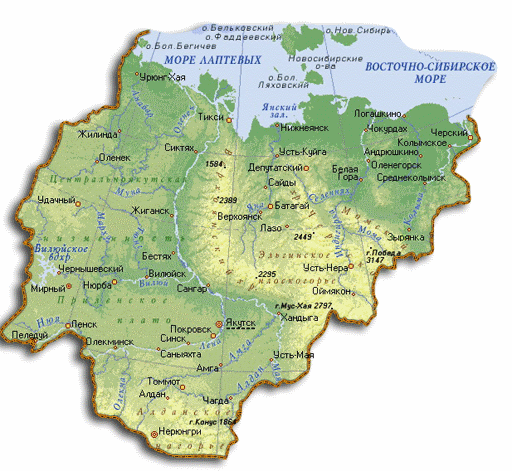 Приложение2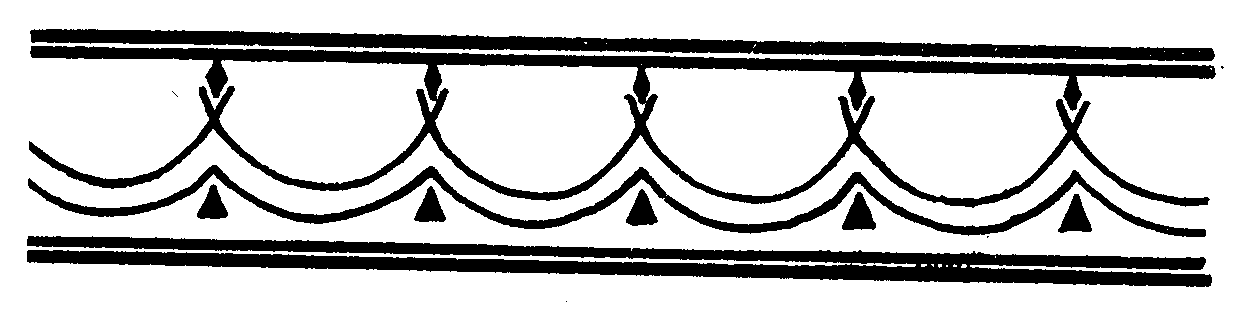 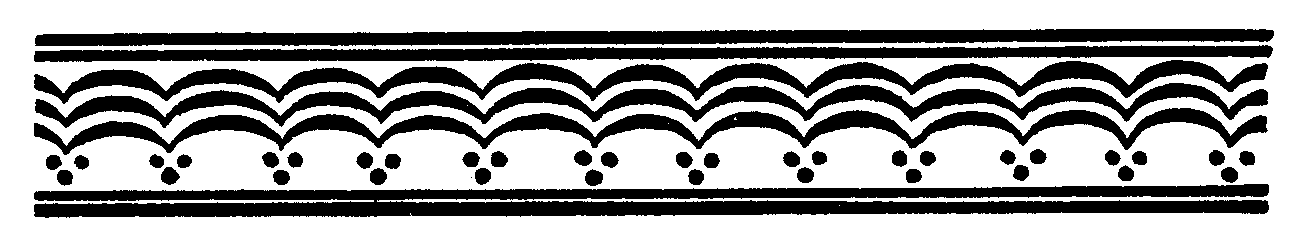 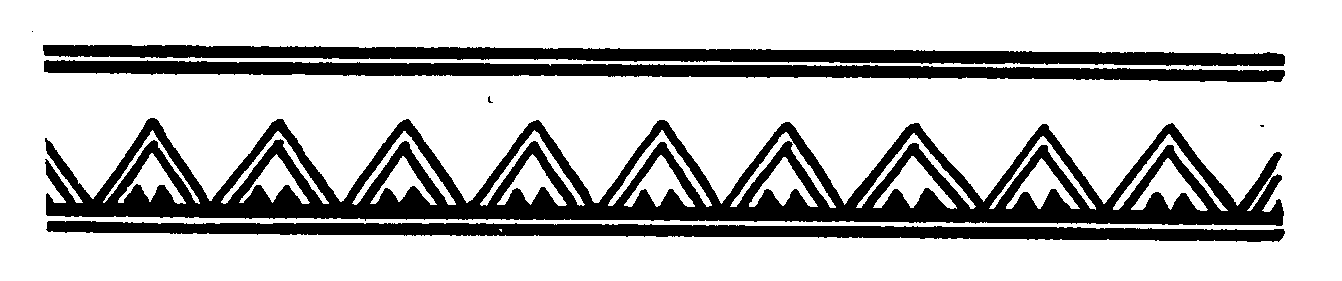 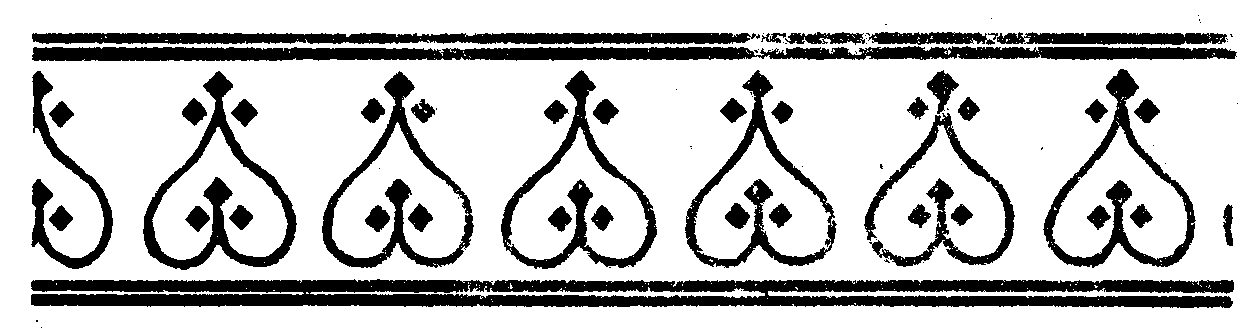 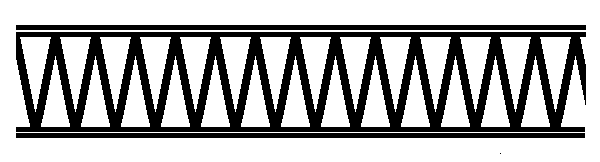 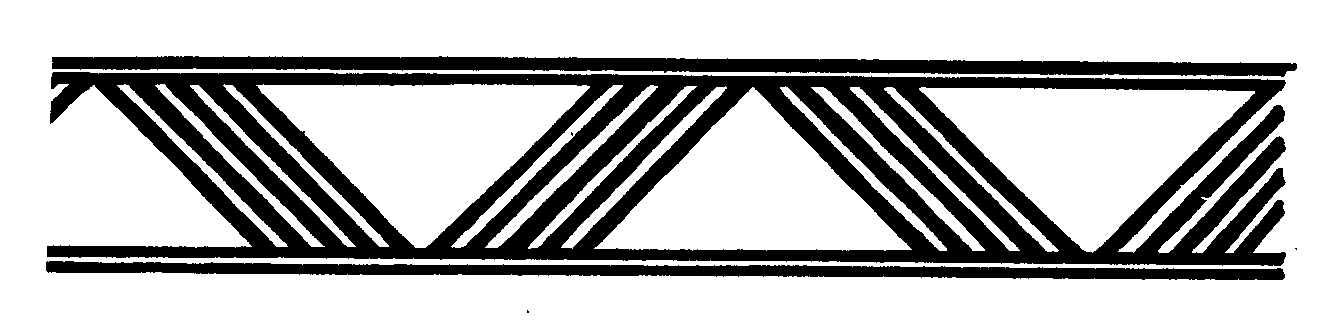 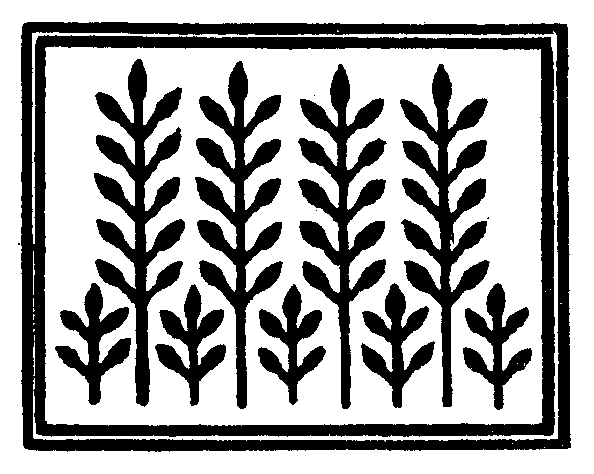 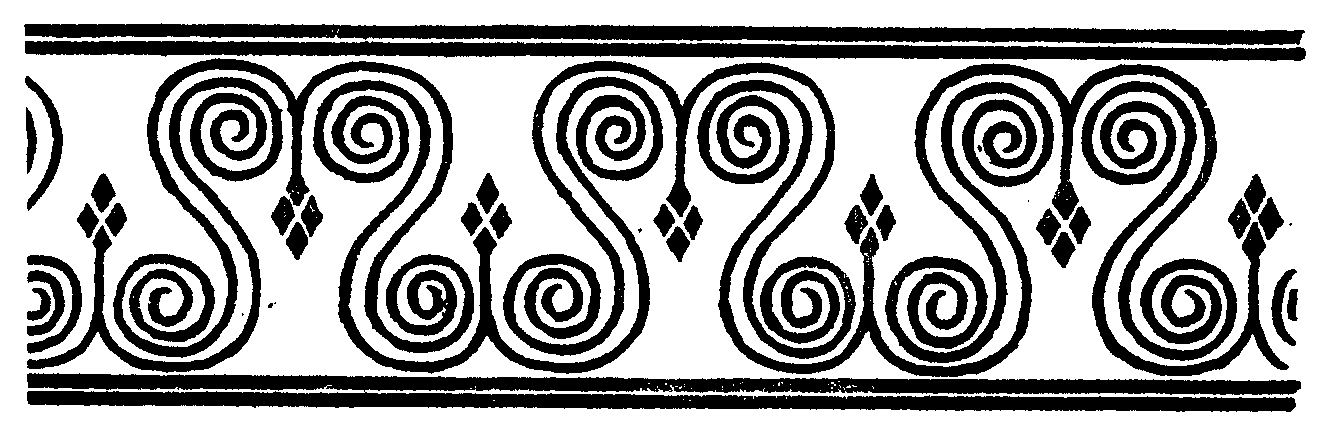 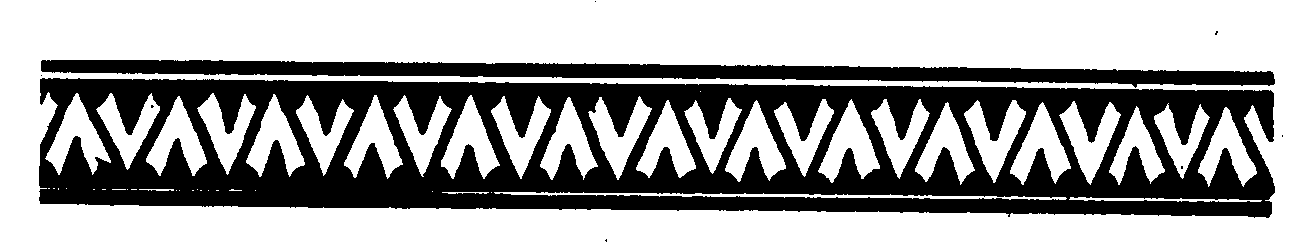 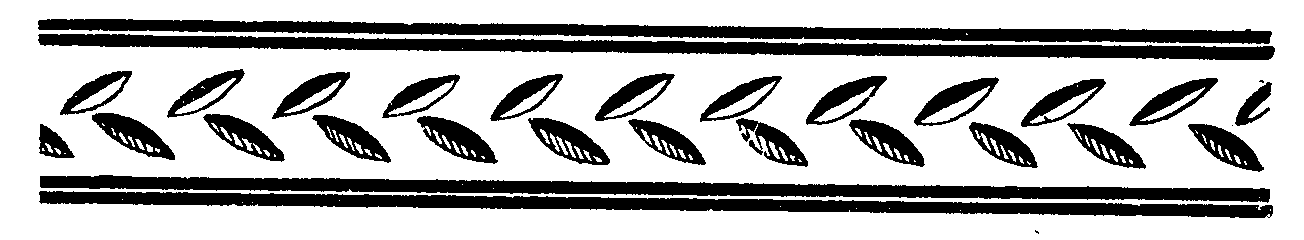 